 Międzyszkolny Konkurs Wiedzy o Polsce 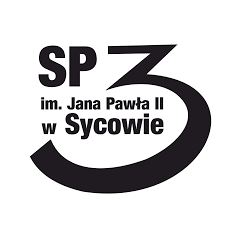 pt.”Kocham Cię,Polsko”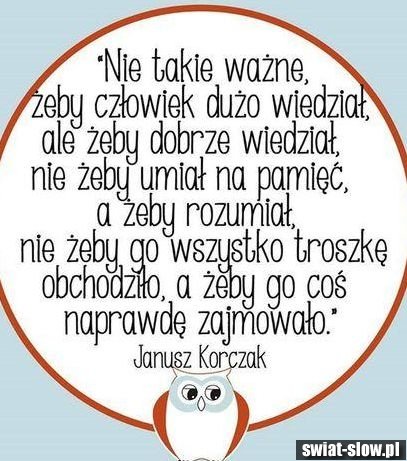 Konkurs jest zorganizowany w okazji rocznicy odzyskania niepodległości 
przez Polskę  11 listopada 1918 r. Cele konkursu są także zgodne z polityką oświatową Ministerstwa Edukacji Narodowej w roku szkolnym 2021/2022.I.	POSTANOWIENIA OGÓLNEOrganizatorem konkursu jest Zespół Szkolno-Przedszkolny w Sycowie.Patronat konkursu objął Burmistrz Miasta i Gminy Syców.II.	CELE KONKURSURozwijanie zainteresowań historią ojczystego kraju.Pogłębianie wiedzy z zakresu geografii Polski.Kształtowanie postaw patriotycznych.Promowanie polskich obyczajów i tradycji. Poszerzanie wiedzy uczniów z zakresu polskiej literatury, muzyki, filmu.Popularyzacja wiedzy  o polskich osiągnięciach sportowych.Wspólna zabawa społeczności szkolnej naszej gminy.III. UCZESTNICYKonkurs jest skierowany do uczniów klas 7-8.IV.	ORGANIZACJA I PRZEBIEG KONKURSUKonkurs składa się z dwóch etapów: szkolnego i międzyszkolnego.Informacje o konkursie będą umieszczone na stronie internetowej szkoły oraz Facebooku.ETAP SZKOLNY:Termin:  do 10 listopada 2021 r.Należy wytypować troje uczniów z klas 7 i 8, wypełnić załączniki i przesłać dokumenty do wyznaczonego terminu, czyli 10 listopada br.Uczniowie w konkursie startują jako zespół i reprezentują swoją szkołę.ETAP MIĘDZYSZKOLNY:Termin: 18 listopada 2021 r.Miejsce: Zespół Szkolno-Przedszkolny w Sycowie.Za organizację konkursu odpowiada Komisja Konkursowa powołana przez Dyrektora Zespołu Szkolno-Przedszkolnego w Sycowie.Do Komisji Konkursowej mogą zostać powołani nauczyciele z innych szkół.Etap II – finał konkursu będzie polegał na wykonaniu zadań zadanych podczas konkursu 
w obecności  innych uczestników i widowni. Zadania mogą mieć formę pytań otwartych, zamkniętych, prezentacji, krótkich filmików, fragmentów muzycznych, zadań ruchowych (forma wzorowana na znanym programie telewizyjnym „Kocham Cię , Polsko” emitowanym w TVP2). Uczestnicy konkursu z danej szkoły startują w konkursie jako zespół reprezentujący swoją szkołę.Zwycięzcami konkursu będą zespoły, które zajęły 1.,2., 3. miejsce. Laureaci otrzymują dyplomy oraz nagrody rzeczowe.V.	ZAKRES WIEDZY I UMIEJĘTNOŚCI WYMAGANYCH W KONKURSIEZakres wiedzy obejmuje podstawę programową z historii, języka polskiego.Wiedza z zakresu polskiej tradycji i obyczajów, polskich przysłów, polskiej muzyki, literatury, filmu.Pieczątka SzkołyZałącznik nr 1FORMULARZ ZGŁOSZENIA UDZIAŁU SZKOŁYw Międzyszkolnym Konkursie Wiedzy o Polsce pt.”Kocham Cię, Polsko”Nazwa szkoły.................................................................................................................Adres szkoły...................................................................................................................e-mail szkoły................................................................................................................Opiekun uczestników konkursuImię i nazwisko………………………………………………………………………………Uczniowie zakwalifikowani do międzyszkolnego etapu konkursu:Imię i nazwisko………………………………………………………………………………Imię i nazwisko………………………………………………………………………………Imię i nazwisko………………………………………………………………………………Miejscowość, data							Pieczątka i podpis Dyrektora SzkołyWypełniony formularz prosimy przesłać  na adres:   sekretariat@sp3sycow.plZałącznik nr 2Zgoda na uczestnictwo w Międzyszkolnym Konkursie Wiedzy o Polsce „Kocham Cię, Polsko!” Wyrażam zgodę na udział mojego dziecka …………………………………………………………………………..                                                                                                                   (imię  i nazwisko)ucz…………………………………………………………………………………………………………………………                                                                               (nazwa Szkoły)w Międzyszkolnym Konkursie Wiedzy o Polsce „Kocham Cię, Polsko” organizowanym przez Zespół Szkolno-Przedszkolny w Sycowie. Zapoznałam/ łem się i  w pełni akceptuję dokumenty: regulamin konkursu oraz klauzulą informacyjną jako załącznik nr 3, które są  dostępne na stronie www.sp3sycow.pl.………….……………………………………..………………( data i czytelny podpis opiekuna)Załącznik nr 3I.	Klauzula informacyjna o przetwarzaniu danych osobowych (w tym wizerunku) uczestników konkursu i ich rodziców (konkurs, którego organizatorem jest Szkoła). Zgodnie z art. 13 ust. 1 i ust. 2 ogólnego rozporządzenia Parlamentu Europejskiego i Rady (UE) 2016/679 z 27 kwietnia 2016 r. w sprawie ochrony osób fizycznych w związku z przetwarzaniem danych osobowych i w sprawie swobodnego przepływu takich danych oraz uchylenia dyrektywy 95/46/WE (ogólne rozporządzenie o ochronie danych dalej jako RODO) (Dz. U. UE. L. z 2016 r. Nr 119, z późn. zm. ) Organizator Konkursu informuje, że:1.	Administrator danych osobowych. Administratorem, czyli podmiotem decydującym o celach i środkach przetwarzania danych osobowych dziecka, jest organizator Międzyszkolnego Konkursu Wiedzy o Polsce pt. „Kocham Cię, Polsko” jest Zespół Szkolno-Przedszkolny W Sycowie.2.	Inspektor Ochrony Danych Osobowych. Administrator wyznaczył Inspektora Ochrony Danych Osobowych, z którym można się skontaktować w sprawach ochrony i przetwarzania swoich danych osobowych pod adresem 
e-mail: sekretariat@sp3sycow.pl lub pisemnie na adres siedziby administratora, wskazany w pkt 1. 3.	Cele i podstawy prawne przetwarzania danych osobowych. W celach związanych z udziałem dziecka 
i przeprowadzeniem Międzyszkolnego Konkursu Wiedzy o Polsce pt. „Kocham Cię, Polsko” . Administrator będzie przetwarzać dane osobowe dziecka na podstawie wyrażonej przez Panią/Pana zgody na przetwarzanie danych osobowych.W przypadku wyrażenia przez Pani/Pana zgody na wykorzystanie wizerunku dziecka administrator będzie przetwarzał wizerunek dziecka celach promocyjno- informacyjnych oraz dokumentujących działalność placówki, wynikających z jej zadań statutowych w ramach świadczonych usług w zakresie edukacji w tym propagowania osiągnięć i talentów uczniów.Przetwarzanie danych osobowych w tym wizerunku dziecka w oparciu o zgodę osoby, której dane dotyczą lub osoby uprawnionej do jej reprezentowania stanowi o zgodnym z prawem przetwarzaniu tych danych osobowych w oparciu 
o przesłankę legalności przetwarzania danych osobowych, o której mowa w art. 6 ust. 1 lit. a RODO.W każdej chwili przysługuje Pani/Panu prawo do wycofania wyrażonej zgody, ale cofnięcie zgody nie wpływa 
na zgodność z prawem przetwarzania, którego dokonano na podstawie zgody przed jej wycofaniem. Cofnięcie zgody na przetwarzanie danych osobowych jest równoznaczne z rezygnacją z udziału dziecka w Konkursie. Zgoda 
na wykorzystanie wizerunku ma charakter dobrowolny i nie ma wpływu na udział dziecka w Konkursie. 4.	Okres przetwarzania danych osobowych. Dane osobowe Pani/Pana dziecka w tym wizerunku będą przetwarzane do czasu odwołania Pani/Pana zgody i/lub przez okresy przewidziane przepisami prawa w tym zakresie, w tym przez okres przechowywania dokumentacji określony w przepisach powszechnych i uregulowaniach wewnętrznych administratora w zakresie archiwizacji dokumentów, a także w okresie dochodzenia roszczeń wynikających z przepisów prawa.5.	Odbiorcy danych osobowych.  Wizerunek dziecka zostanie rozpowszechniony na podstawie wyrażonej 
przez Pani/Pana zgody. Dane osobowe dziecka w pozostałym zakresie mogą zostać udostępnione innym odbiorcom, jeżeli będzie wynikać to z przepisów prawa.Dane osobowe dziecka w pozostałym zakresie mogą być także udostępniane podmiotom przetwarzającym dane 
w imieniu administratora (podmioty przetwarzające), np. podmioty uczestniczące w organizacji konkursu, podmioty świadczące pomoc prawną, usługi informatyczne, usługi niszczenia dokumentów, jak również inni administratorzy danych osobowych przetwarzający dane we własnym imieniu, np. podmioty prowadzące działalność pocztową 
lub kurierską.6.	Prawa osób, których dane dotyczą:	
Zgodnie z RODO, przysługuje Pani/Panu:1)	prawo dostępu do danych osobowych i otrzymania ich kopii;
2)	prawo do sprostowania/poprawiania danych osobowych;
3) 	prawo do usunięcia danych osobowych;
4)	ograniczenia przetwarzania danych osobowych w przypadkach określonych w art. 18 RODO,
5) 	prawo do przenoszenia danych osobowych, w przypadkach określonych w art. 20 RODO.Posiada Pani/Pan prawo do wniesienia skargi do Prezesa Urzędu Ochrony Danych Osobowych na niezgodne 
z prawem przetwarzanie Pani/Pana danych osobowych i danych osobowych dziecka.  Zgodnie z art. 21 RODO nie przysługuje Pani/Panu prawo sprzeciwu, wobec przetwarzania danych osobowych, gdyż podstawą prawną przetwarzania danych osobowych jest art. 6 ust. 1 lit. a RODO.7.	Informacja o wymogu/dobrowolności podania danych osobowych. Podanie Pani/Pana danych osobowych
 i danych osobowych dziecka ma charakter dobrowolny ale jest niezbędne do udziału dziecka w Konkursie. Zgoda 
na wykorzystanie wizerunku ma charakter dobrowolny i nie ma wpływu na udział dziecka w Konkursie. 8.	Zautomatyzowane podejmowanie decyzji. W oparciu o Pani/Pana dane osobowe administrator nie będzie podejmował wobec Pani/Pana zautomatyzowanych decyzji, w tym decyzji będących wynikiem profilowania. Administrator nie przewiduje przekazywania danych osobowych Pani/Pana dziecka do państwa trzeciego (tj. państwa, które nie należy do Europejskiego Obszaru Gospodarczego obejmującego Unię Europejską, Norwegię, Liechtenstein 
i Islandię) ani do organizacji międzynarodowych.Wzór wyrażenia zgody na przetwarzanie danych osobowych1.	Świadomie i dobrowolnie wyrażam zgodę na przetwarzanie danych osobowych dziecka ………………………………………………………………………………….. ( imię i nazwisko dziecka), którego jestem przedstawicielem ustawowy/osobą uprawnioną do reprezentowania dziecka, w zakresie danych: imię, nazwisko, wizerunek, nazwa szkoły do której uczęszcza uczestnik, wiek przez Zespół Szkolno- Przedszkolny 
w Sycowie w celu przeprowadzenia Międzyszkolnego Konkursu Wiedzy o Polsce pt. „Kocham Cię, Polsko”. Zgoda na przetwarzanie danych osobowych obejmuje również promocję ww. konkursu jako formy promocji szkoły, uczestników i pracowników, a także w celu, wykonywania zdjęć oraz publikacji informacji na stronach internetowych, portalach społecznościowych oraz w  materiałach informacyjnych. (wskazać dokładny cel przetwarzania).	
2.	Oświadczam, że zapoznałem się/ zapoznałam się z treścią klauzuli informacyjnej dotyczącej przetwarzania danych osobowych mojego dziecka* przez Zespół Szkolno-Przedszkolny w Sycowie.	
3. 	Zostałem poinformowany o prawie cofnięcia wyżej wyrażonej zgody. Cofnięcie przeze mnie wyżej wyrażonej zgody nie wpływa na zgodność z prawem przetwarzania, którego dokonano na podstawie zgody przed jej wycofaniem.*niewłaściwe skreślić…………………………………………………………………………………………………………………….(imię i nazwisko, data i podpis osoby składającej oświadczenie)